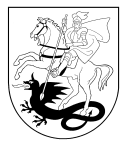 MARIJAMPOLĖS SAVIVALDYBĖS MERASPOTVARKISDĖL KONKURSO MARIJAMPOLĖS „ŽIBURĖLIO“ MOKYKLOS-DAUGIAFUNKCIO CENTRO DIREKTORIAUS PAREIGOMS EITI KOMISIJOS SUDARYMOMarijampolėVadovaudamasis Lietuvos Respublikos vietos savivaldos įstatymo 20 straipsnio 2 dalies 16 punktu, 4 dalimi, Konkurso valstybinių ir savivaldybių švietimo įstaigų (išskyrus aukštąsias mokyklas) vadovų pareigoms eiti tvarkos aprašo, patvirtinto Lietuvos Respublikos Švietimo ir mokslo ministro . liepos 1 d. įsakymu Nr. V-1193 „Dėl Konkurso valstybinių ir savivaldybių švietimo įstaigų (išskyrus aukštąsias mokyklas) vadovų pareigoms eiti tvarkos aprašo patvirtinimo“, 17, 18, 19 ir 26 punktais ir atsižvelgdamas į asociacijos „Suvalkijos saulytės“ 2021-11-08 raštą „Dėl kandidatų į komisijos narius“, Lietuvos Respublikos švietimo, mokslo ir sporto ministerijos 2021-11-15 raštą Nr. SR-4444 „Dėl Švietimo, mokslo ir sporto ministerijos atstovo į viešo konkurso vadovo pareigoms eiti komisiją teikimo“, Lietuvos mokyklų vadovų asociacijos 2021-11-23 raštą Nr. LMVA-74 „Dėl LMVA kandidatų į švietimo įstaigų vadovų konkursų komisijos narius“, Marijampolės „Žiburėlio“ mokyklos-daugiafunkcio centro 2021-12-03 raštą „Dėl kandidatų į komisijos narius“:Įsakau konkurso Marijampolės „Žiburėlio“ mokyklos-daugiafunkcio centro direktoriaus pareigoms eiti atrankos posėdį vykdyti 2022 m. sausio 18 d. (antradienį) Marijampolės savivaldybės administracijos posėdžių salėje (II aukštas, 207 kabinetas, J. Basanavičiaus a. 1, Marijampolė) ir jį pradėti 1000 valandą.Sudarau Marijampolės „Žiburėlio“ mokyklos-daugiafunkcio centro direktoriaus pareigoms eiti konkurso atrankos komisiją:Sigita Barišauskienė – asociacijos „Suvalkijos saulytės“ projektų vadovė, Marijampolės „Žiburėlio“ mokyklos-daugiafunkcio centro socialinis partneris;Asta Kazlauskienė - atstovaujanti Marijampolės „Žiburėlio“ mokyklos-daugiafunkcio centro mokinių tėvams;Asta Kulbokienė – Marijampolės sav. Želsvos progimnazijos direktorė, atstovaujanti Lietuvos mokyklų vadovų asociacijai;Giedrė Kisielienė – atstovaujanti Marijampolės „Žiburėlio“ mokyklos-daugiafunkcio centro mokinių tėvams;Nerijus Mašalaitis – Marijampolės savivaldybės administracijos Švietimo, kultūros ir sporto skyriaus vyriausiasis specialistas, laikinai atliekantis Švietimo, kultūros ir sporto skyriaus vedėjo pareigas – atstovaujantis konkurso organizatoriui – Marijampolės savivaldybės merui;Edita Sabaliauskienė – Marijampolės „Žiburėlio“ mokyklos-daugiafunkcio centro psichologė, atstovaujanti Marijampolės „Žiburėlio“ mokyklos-daugiafunkcio centro pedagogams;Beta Zaveckienė - Lietuvos Respublikos švietimo ir mokslo ministerijos Švietimo kokybės ir regioninės politikos departamento Regioninės politikos analizės skyriaus vyriausioji  specialistė, atstovaujanti Lietuvos Respublikos švietimo, mokslo ir sporto ministerijai.Skiriu Marijampolės „Žiburėlio“ mokyklos-daugiafunkcio centro direktoriaus pareigoms užimti konkurso atrankos komisijos:3.1. pirmininku – Nerijų Mašalaitį, Marijampolės savivaldybės administracijos Švietimo, kultūros ir sporto skyriaus vyriausiąjį specialistą, laikinai atliekantį Švietimo, kultūros ir sporto skyriaus vedėjo pareigas;3.2. sekretoriumi - Odetą Podolskienę, Marijampolės savivaldybės administracijos Teisės skyriaus vyriausiąją specialistę.Įpareigoju Marijampolės savivaldybės administracijos Teisės skyriaus vyriausiąją specialistę Odetą Podolskienę likus ne mažiau kaip 3 darbo dienoms pagal komisijos pirmininko sudarytą atrankos posėdžio darbotvarkę kiekvienam pretendentui pranešti individualų laiką atvykti į Marijampolės „Žiburėlio“ mokyklos-daugiafunkcio centro direktoriaus pareigoms užimti atranką, tikslią atrankos vietą ir numatomą trukmę.Įpareigoju Marijampolės „Žiburėlio“ mokyklą-daugiafunkcį centrą komisijos sudėtį paskelbti savo įstaigos internetinėje svetainėje. Nurodau, kad šis potvarkis per vieną mėnesį nuo paskelbimo dienos gali būti skundžiamas pasirinktinai Lietuvos administracinių ginčų komisijos Kauno apygardos skyriui (adresu: Laisvės al. 36, LT-44240 Kaunas) Lietuvos Respublikos ikiteisminio administracinių ginčų nagrinėjimo tvarkos įstatymo nustatyta tvarka arba Regionų apygardos administracinio teismo Kauno rūmams (adresu: A. Mickevičiaus g. 8A, LT-44312 Kaunas) Lietuvos Respublikos administracinių bylų teisenos įstatymo nustatyta tvarka.Odeta PodolskienėPotvarkį paskelbti: Interneto svetainėje ;  TAR Savivaldybės merasPovilas Isoda